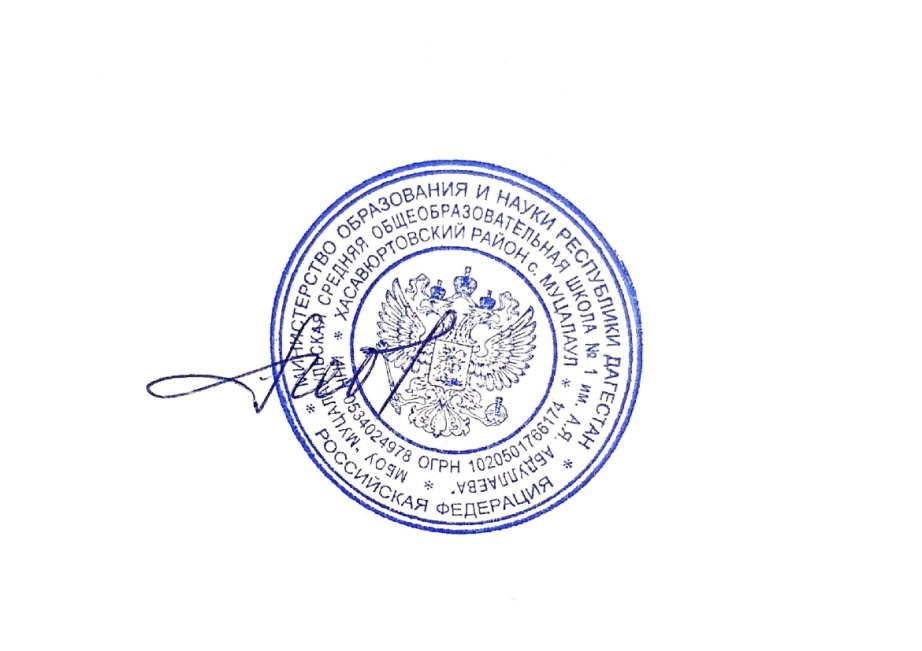 Приложение 2к приказу МБОУ «МуцалаульскаяСОШ №1» __________Ибрагимов А.Х. № 146.2 от	01.09.2021 г.План работыШкольной службы медиации на 2021 – 2022 учебный год№Наименование мероприятияСроки проведенияОтветственные1.Информационное сообщение напедагогическом совете о создании Школьной службы медиации.август 2021 г.Администрация школы2.Разработка положения о Школьной службе медиацииавгуст 2021 г.Администрация школы3.Разработка:«Памятки для медиатора»«Памятки для педагога»август 2021 г.Члены ШСМ4.Издание приказа о создании Школьной службы медиацииавгуст 2021 г.Директор5.Проведение классных часов, родительских собраний на тему:«Знакомство со Школьной службой медиации», «Разрешениеконфликтных ситуаций в школе» 5- 11 классы.2021 г.Классныеруководители6.Формирование команды медиаторов для проведения восстановительных программ (5-8 классы; 9-11 классы)1 полугодие2021 г.Администрация школы7.Анкетирование учащихся 5 – 11 классов по выявлению причин конфликтовфевраль 2022 г.Кл.руководители; Руководитель Школьнойслужбы медиации (ШСМ)8.Сотрудничество с Советом профилактики школыв течение годаЧлены ШСМ9.Проведение восстановительных программ.по меренеобходимостиЧлены ШСМ10.Сотрудничество с органами и учреждениями профилактики правонарушенийв течение года по меренеобходимостиЧлены ШСМ